ПРОЄКТ № 1197 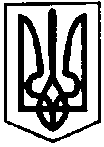 ПЕРВОЗВАНІВСЬКА СІЛЬСЬКА РАДАКРОПИВНИЦЬКОГО РАЙОНУ  КІРОВОГРАДСЬКОЇ ОБЛАСТІ___________ СЕСІЯ ВОСЬМОГО  СКЛИКАННЯРІШЕННЯвід  «__» __________ 20__ року                                                                              №с. ПервозванівкаПро надання дозволу на розроблення проектуземлеустрою щодо відведення земельної ділянкиу власність (шляхом безоплатної передачі)гр. Баданюку Олександру Васильовичу Керуючись п. 34 ч. 1 ст. 26 Закону України «Про місцеве самоврядування в Україні», ст. 12, 33, 39, 81, 118, 121, 125, 126 Земельного кодексу України, та ст.ст.19, 20, 50 Закону України «Про землеустрій», Законом України «Про внесення змін до деяких законодавчих актів України щодо протидії рейдерству» від 05.12.2019 року №340-ІХ та розглянувши заяву гр. Баданюка Олександра Васильовича від 21.09.2021 року, сільська радаВИРІШИЛА:1.Надати дозвіл гр. Баданюку Олександру Васильовичу на розроблення проекту землеустрою щодо відведення земельної ділянки у власність (шляхом безоплатної передачі) орієнтовною площею 2,0000 га, в тому числі: ріллі – 2,0000 га для ведення особистого селянського господарства (код КВЦПЗ-01.03) за рахунок сформованої земельної ділянки кадастровий номер 3522587600:02:000:2145 для іншого сільськогосподарського призначення (код КВЦПЗ-01.13) із земель сільськогосподарського призначення, що перебувають в комунальній власності на території Первозванівської сільської ради Кропивницького району Кіровоградської області.2.Встановити, що остаточна площа вищевказаної земельної ділянки буде визначена після встановлення в натурі (на місцевості) меж земельної ділянки.3.Громадянину Баданюку Олександру Васильовичу зареєструвати речове право на земельну ділянку відповідно до закону протягом року від державної реєстрації земельної ділянки.4.Контроль за виконанням даного рішення покласти на постійну комісію з питань бюджету, фінансів, соціально-економічного розвитку, інвестиційної політики, законності, діяльності ради, депутатської етики, регуляторної політики, регламенту, регулювання земельних відносин, містобудування, комунальної власності, промисловості, будівництва, транспорту, енергетики, зв’язку, сфери послуг та житлово-комунального господарства. Сільський голова                                                                   Прасковія МУДРАК ПРОЄКТ № 1198ПЕРВОЗВАНІВСЬКА СІЛЬСЬКА РАДАКРОПИВНИЦЬКОГО РАЙОНУ  КІРОВОГРАДСЬКОЇ ОБЛАСТІ___________ СЕСІЯ ВОСЬМОГО  СКЛИКАННЯРІШЕННЯвід  «__» __________ 20__ року                                                                              №с. ПервозванівкаПро надання дозволу на розроблення проектуземлеустрою щодо відведення земельної ділянкиу власність (шляхом безоплатної передачі)гр. Поліщук Наталії Олегівні Керуючись п. 34 ч. 1 ст. 26 Закону України «Про місцеве самоврядування в Україні», ст. 12, 33, 39, 81, 118, 121, 125, 126 Земельного кодексу України, та ст.ст.19, 20, 50 Закону України «Про землеустрій», Законом України «Про внесення змін до деяких законодавчих актів України щодо протидії рейдерству» від 05.12.2019 року №340-ІХ та розглянувши заяву гр. Поліщук Наталії Олегівни від 20.09.2021 року, сільська радаВИРІШИЛА:1.Надати дозвіл гр. Поліщук Наталії Олегівні на розроблення проекту землеустрою щодо відведення земельної ділянки у власність (шляхом безоплатної передачі) орієнтовною площею 2,0000 га, в тому числі: ріллі – 2,0000 га для ведення особистого селянського господарства (код КВЦПЗ-01.03)  за рахунок сформованої земельної ділянки кадастровий номер 3522587600:02:000:2145 для іншого сільськогосподарського призначення (код КВЦПЗ-01.13) із земель сільськогосподарського призначення, що перебувають в комунальній власності на території Первозванівської сільської ради Кропивницького району Кіровоградської області.2.Встановити, що остаточна площа вищевказаної земельної ділянки буде визначена після встановлення в натурі (на місцевості) меж земельної ділянки.3.Громадянці Поліщук Наталії Олегівні зареєструвати речове право на земельну ділянку відповідно до закону протягом року від державної реєстрації земельної ділянки.4.Контроль за виконанням даного рішення покласти на постійну комісію з питань бюджету, фінансів, соціально-економічного розвитку, інвестиційної політики, законності, діяльності ради, депутатської етики, регуляторної політики, регламенту, регулювання земельних відносин, містобудування, комунальної власності, промисловості, будівництва, транспорту, енергетики, зв’язку, сфери послуг та житлово-комунального господарства. Сільський голова                                                                   Прасковія МУДРАКПРОЄКТ № 1199 ПЕРВОЗВАНІВСЬКА СІЛЬСЬКА РАДАКРОПИВНИЦЬКОГО РАЙОНУ  КІРОВОГРАДСЬКОЇ ОБЛАСТІ___________ СЕСІЯ ВОСЬМОГО  СКЛИКАННЯРІШЕННЯвід  «__» __________ 20__ року                                                                              №с. ПервозванівкаПро надання дозволу на розроблення проектуземлеустрою щодо відведення земельної ділянкиу власність (шляхом безоплатної передачі)гр. Редько Ніні Гнатівні Керуючись п. 34 ч. 1 ст. 26 Закону України «Про місцеве самоврядування в Україні», ст. 12, 33, 39, 81, 118, 121, 125, 126 Земельного кодексу України, та ст.ст.19, 20, 50 Закону України «Про землеустрій», Законом України «Про внесення змін до деяких законодавчих актів України щодо протидії рейдерству» від 05.12.2019 року №340-ІХ та розглянувши заяву гр. Редько Ніни Гнатівни від 20.09.2021 року, сільська радаВИРІШИЛА:1.Надати дозвіл гр. Редько Ніні Гнатівні на розроблення проекту землеустрою щодо відведення земельної ділянки у власність (шляхом безоплатної передачі) орієнтовною площею 2,0000 га, в тому числі: ріллі – 2,0000 га для ведення особистого селянського господарства (код КВЦПЗ-01.03) за рахунок сформованої земельної ділянки кадастровий номер 3522587600:02:000:2145 для іншого сільськогосподарського призначення (код КВЦПЗ-01.13) із земель сільськогосподарського призначення, що перебувають в комунальній власності на території Первозванівської сільської ради Кропивницького району Кіровоградської області.2.Встановити, що остаточна площа вищевказаної земельної ділянки буде визначена після встановлення в натурі (на місцевості) меж земельної ділянки.3.Громадянці Редько Ніні Гнатівні зареєструвати речове право на земельну ділянку відповідно до закону протягом року від державної реєстрації земельної ділянки.4.Контроль за виконанням даного рішення покласти на постійну комісію з питань бюджету, фінансів, соціально-економічного розвитку, інвестиційної політики, законності, діяльності ради, депутатської етики, регуляторної політики, регламенту, регулювання земельних відносин, містобудування, комунальної власності, промисловості, будівництва, транспорту, енергетики, зв’язку, сфери послуг та житлово-комунального господарства. Сільський голова                                                                   Прасковія МУДРАК ПРОЄКТ № 1200 ПЕРВОЗВАНІВСЬКА СІЛЬСЬКА РАДАКРОПИВНИЦЬКОГО РАЙОНУ  КІРОВОГРАДСЬКОЇ ОБЛАСТІ___________ СЕСІЯ ВОСЬМОГО  СКЛИКАННЯРІШЕННЯвід  «__» __________ 20__ року                                                                              №с. ПервозванівкаПро надання дозволу на розроблення проектуземлеустрою щодо відведення земельної ділянкиу власність (шляхом безоплатної передачі)гр. Шульгі Борису Андрійовичу Керуючись п. 34 ч. 1 ст. 26 Закону України «Про місцеве самоврядування в Україні», ст. 12, 33, 39, 81, 118, 121, 125, 126 Земельного кодексу України, та ст.ст.19, 20, 50 Закону України «Про землеустрій», Законом України «Про внесення змін до деяких законодавчих актів України щодо протидії рейдерству» від 05.12.2019 року №340-ІХ та розглянувши заяву гр. Шульги Бориса Андрійовича від 20.09.2021 року, сільська радаВИРІШИЛА:1.Надати дозвіл гр. Шульгі Борису Андрійовичу на розроблення проекту землеустрою щодо відведення земельної ділянки у власність (шляхом безоплатної передачі) орієнтовною площею 2,0000 га, в тому числі: ріллі – 2,0000 га для ведення особистого селянського господарства (код КВЦПЗ-01.03)  за рахунок сформованої земельної ділянки кадастровий номер 3522587600:02:000:2145 для іншого сільськогосподарського призначення (код КВЦПЗ-01.13) із земель сільськогосподарського призначення, що перебувають в комунальній власності на території Первозванівської сільської ради Кропивницького району Кіровоградської області.2.Встановити, що остаточна площа вищевказаної земельної ділянки буде визначена після встановлення в натурі (на місцевості) меж земельної ділянки.3.Громадянину Шульгі Борису Андрійовичу зареєструвати речове право на земельну ділянку відповідно до закону протягом року від державної реєстрації земельної ділянки.4.Контроль за виконанням даного рішення покласти на постійну комісію з питань бюджету, фінансів, соціально-економічного розвитку, інвестиційної політики, законності, діяльності ради, депутатської етики, регуляторної політики, регламенту, регулювання земельних відносин, містобудування, комунальної власності, промисловості, будівництва, транспорту, енергетики, зв’язку, сфери послуг та житлово-комунального господарства. Сільський голова                                                                   Прасковія МУДРАК ПРОЄКТ № 1201 ПЕРВОЗВАНІВСЬКА СІЛЬСЬКА РАДАКРОПИВНИЦЬКОГО РАЙОНУ  КІРОВОГРАДСЬКОЇ ОБЛАСТІ___________ СЕСІЯ ВОСЬМОГО  СКЛИКАННЯРІШЕННЯвід  «__» __________ 20__ року                                                                              №с. ПервозванівкаПро надання дозволу на розроблення проектуземлеустрою щодо відведення земельної ділянкиу власність (шляхом безоплатної передачі)гр. Мазуренко Тетяні Михайлівні Керуючись п. 34 ч. 1 ст. 26 Закону України «Про місцеве самоврядування в Україні», ст. 12, 33, 39, 81, 118, 121, 125, 126 Земельного кодексу України, та ст.ст.19, 20, 50 Закону України «Про землеустрій», Законом України «Про внесення змін до деяких законодавчих актів України щодо протидії рейдерству» від 05.12.2019 року №340-ІХ та розглянувши заяву гр. Мазуренко Тетяни Михайлівни від 20.09.2021 року, сільська радаВИРІШИЛА:1.Надати дозвіл гр. Мазуренко Тетяні Михайлівні на розроблення проекту землеустрою щодо відведення земельної ділянки у власність (шляхом безоплатної передачі) орієнтовною площею 2,0000 га, в тому числі: ріллі – 2,0000 га для ведення особистого селянського господарства (код КВЦПЗ-01.03) за рахунок сформованої земельної ділянки кадастровий номер 3522587600:02:000:2145 для іншого сільськогосподарського призначення (код КВЦПЗ-01.13) із земель сільськогосподарського призначення, що перебувають в комунальній власності на території Первозванівської сільської ради Кропивницького району Кіровоградської області.2.Встановити, що остаточна площа вищевказаної земельної ділянки буде визначена після встановлення в натурі (на місцевості) меж земельної ділянки.3.Громадянці Мазуренко Тетяні Михайлівні зареєструвати речове право на земельну ділянку відповідно до закону протягом року від державної реєстрації земельної ділянки.4.Контроль за виконанням даного рішення покласти на постійну комісію з питань бюджету, фінансів, соціально-економічного розвитку, інвестиційної політики, законності, діяльності ради, депутатської етики, регуляторної політики, регламенту, регулювання земельних відносин, містобудування, комунальної власності, промисловості, будівництва, транспорту, енергетики, зв’язку, сфери послуг та житлово-комунального господарства. Сільський голова                                                                   Прасковія МУДРАК ПРОЄКТ № 1202ПЕРВОЗВАНІВСЬКА СІЛЬСЬКА РАДАКРОПИВНИЦЬКОГО РАЙОНУ  КІРОВОГРАДСЬКОЇ ОБЛАСТІ___________ СЕСІЯ ВОСЬМОГО  СКЛИКАННЯРІШЕННЯвід  «__» __________ 20__ року                                                                              №с. ПервозванівкаПро надання дозволу на розроблення проектуземлеустрою щодо відведення земельної ділянкиу власність (шляхом безоплатної передачі)гр. Кащуку Володимиру Петровичу Керуючись п. 34 ч. 1 ст. 26 Закону України «Про місцеве самоврядування в Україні», ст. 12, 33, 39, 81, 118, 121, 125, 126 Земельного кодексу України, та ст.ст.19, 20, 50 Закону України «Про землеустрій», Законом України «Про внесення змін до деяких законодавчих актів України щодо протидії рейдерству» від 05.12.2019 року №340-ІХ та розглянувши заяву гр. Кащука Володимира Петровича від 20.09.2021 року, сільська радаВИРІШИЛА:1.Надати дозвіл гр. Кащуку Володимиру Петровичу на розроблення проекту землеустрою щодо відведення земельної ділянки у власність (шляхом безоплатної передачі) орієнтовною площею 2,0000 га, в тому числі: ріллі – 2,0000 га для ведення особистого селянського господарства (код КВЦПЗ-01.03) за рахунок сформованої земельної ділянки кадастровий номер 3522587600:02:000:2145 для іншого сільськогосподарського призначення для іншого сільськогосподарського призначення (код КВЦПЗ-01.13) із земель сільськогосподарського призначення, що перебувають в комунальній власності на території Первозванівської сільської ради Кропивницького району Кіровоградської області.2.Встановити, що остаточна площа вищевказаної земельної ділянки буде визначена після встановлення в натурі (на місцевості) меж земельної ділянки.3.Громадянину Кащуку Володимиру Петровичу зареєструвати речове право на земельну ділянку відповідно до закону протягом року від державної реєстрації земельної ділянки.4.Контроль за виконанням даного рішення покласти на постійну комісію з питань бюджету, фінансів, соціально-економічного розвитку, інвестиційної політики, законності, діяльності ради, депутатської етики, регуляторної політики, регламенту, регулювання земельних відносин, містобудування, комунальної власності, промисловості, будівництва, транспорту, енергетики, зв’язку, сфери послуг та житлово-комунального господарства. Сільський голова                                                                   Прасковія МУДРАКПРОЄКТ № 1203 ПЕРВОЗВАНІВСЬКА СІЛЬСЬКА РАДАКРОПИВНИЦЬКОГО РАЙОНУ  КІРОВОГРАДСЬКОЇ ОБЛАСТІ___________ СЕСІЯ ВОСЬМОГО  СКЛИКАННЯРІШЕННЯвід  «__» __________ 20__ року                                                                              №с. ПервозванівкаПро надання дозволу на розроблення проектуземлеустрою щодо відведення земельної ділянкиу власність (шляхом безоплатної передачі)гр. Герасимчук Людмилі Михайлівні Керуючись п. 34 ч. 1 ст. 26 Закону України «Про місцеве самоврядування в Україні», ст. 12, 33, 39, 81, 118, 121, 125, 126 Земельного кодексу України, та ст.ст.19, 20, 50 Закону України «Про землеустрій», Законом України «Про внесення змін до деяких законодавчих актів України щодо протидії рейдерству» від 05.12.2019 року №340-ІХ та розглянувши заяву гр. Герасимчук Людмили Михайлівни від 20.09.2021 року, сільська радаВИРІШИЛА:1.Надати дозвіл гр. Герасимчук Людмилі Михайлівні на розроблення проекту землеустрою щодо відведення земельної ділянки у власність (шляхом безоплатної передачі) орієнтовною площею 2,0000 га, в тому числі: ріллі – 2,0000 га для ведення особистого селянського господарства (код КВЦПЗ-01.03)  за рахунок сформованої земельної ділянки кадастровий номер 3522587600:02:000:2145 для іншого сільськогосподарського призначення (код КВЦПЗ-01.13) із земель сільськогосподарського призначення, що перебувають в комунальній власності на території Первозванівської сільської ради Кропивницького району Кіровоградської області.2.Встановити, що остаточна площа вищевказаної земельної ділянки буде визначена після встановлення в натурі (на місцевості) меж земельної ділянки.3.Громадянці Герасимчук Людмилі Михайлівні зареєструвати речове право на земельну ділянку відповідно до закону протягом року від державної реєстрації земельної ділянки.4.Контроль за виконанням даного рішення покласти на постійну комісію з питань бюджету, фінансів, соціально-економічного розвитку, інвестиційної політики, законності, діяльності ради, депутатської етики, регуляторної політики, регламенту, регулювання земельних відносин, містобудування, комунальної власності, промисловості, будівництва, транспорту, енергетики, зв’язку, сфери послуг та житлово-комунального господарства. Сільський голова                                                                   Прасковія МУДРАК ПРОЄКТ № 1204 ПЕРВОЗВАНІВСЬКА СІЛЬСЬКА РАДАКРОПИВНИЦЬКОГО РАЙОНУ  КІРОВОГРАДСЬКОЇ ОБЛАСТІ___________ СЕСІЯ ВОСЬМОГО  СКЛИКАННЯРІШЕННЯвід  «__» __________ 20__ року                                                                              №с. ПервозванівкаПро надання дозволу на розроблення проектуземлеустрою щодо відведення земельної ділянкиу власність (шляхом безоплатної передачі)гр. Андріяш Юлії Володимирівні Керуючись п. 34 ч. 1 ст. 26 Закону України «Про місцеве самоврядування в Україні», ст. 12, 33, 39, 81, 118, 121, 125, 126 Земельного кодексу України, та ст.ст.19, 20, 50 Закону України «Про землеустрій», Законом України «Про внесення змін до деяких законодавчих актів України щодо протидії рейдерству» від 05.12.2019 року №340-ІХ та розглянувши заяву гр. Андріяш Юлії Володимирівни від 20.09.2021 року, сільська радаВИРІШИЛА:1.Надати дозвіл гр. Андріяш Юлії Володимирівні на розроблення проекту землеустрою щодо відведення земельної ділянки у власність (шляхом безоплатної передачі) орієнтовною площею 2,0000 га, в тому числі: ріллі – 2,0000 га для ведення особистого селянського господарства (код КВЦПЗ-01.03) за рахунок сформованої земельної ділянки кадастровий номер 3522587600:02:000:2145 для іншого сільськогосподарського призначення для іншого сільськогосподарського призначення (код КВЦПЗ-01.13)  із земель сільськогосподарського призначення, що перебувають в комунальній власності на території Первозванівської сільської ради Кропивницького району Кіровоградської області.2.Встановити, що остаточна площа вищевказаної земельної ділянки буде визначена після встановлення в натурі (на місцевості) меж земельної ділянки.3.Громадянці Андріяш Юлії Володимирівні зареєструвати речове право на земельну ділянку відповідно до закону протягом року від державної реєстрації земельної ділянки.4.Контроль за виконанням даного рішення покласти на постійну комісію з питань бюджету, фінансів, соціально-економічного розвитку, інвестиційної політики, законності, діяльності ради, депутатської етики, регуляторної політики, регламенту, регулювання земельних відносин, містобудування, комунальної власності, промисловості, будівництва, транспорту, енергетики, зв’язку, сфери послуг та житлово-комунального господарства. Сільський голова                                                                   Прасковія МУДРАК ПРОЄКТ № 1205 ПЕРВОЗВАНІВСЬКА СІЛЬСЬКА РАДАКРОПИВНИЦЬКОГО РАЙОНУ  КІРОВОГРАДСЬКОЇ ОБЛАСТІ___________ СЕСІЯ ВОСЬМОГО  СКЛИКАННЯРІШЕННЯвід  «__» __________ 20__ року                                                                              №с. ПервозванівкаПро надання дозволу на розроблення проектуземлеустрою щодо відведення земельної ділянкиу власність (шляхом безоплатної передачі)гр. Поліщук Катерині Андріївні Керуючись п. 34 ч. 1 ст. 26 Закону України «Про місцеве самоврядування в Україні», ст. 12, 33, 39, 81, 118, 121, 125, 126 Земельного кодексу України, та ст.ст.19, 20, 50 Закону України «Про землеустрій», Законом України «Про внесення змін до деяких законодавчих актів України щодо протидії рейдерству» від 05.12.2019 року №340-ІХ та розглянувши заяву гр. Поліщук Катерини Андріївни від 20.09.2021 року, сільська радаВИРІШИЛА:1.Надати дозвіл гр. Поліщук Катерині Андріївні на розроблення проекту землеустрою щодо відведення земельної ділянки у власність (шляхом безоплатної передачі) орієнтовною площею 2,0000 га, в тому числі: ріллі – 2,0000 га для ведення особистого селянського господарства (код КВЦПЗ-01.03) ) за рахунок сформованої земельної ділянки кадастровий номер 3522587600:02:000:2145 для іншого сільськогосподарського призначення (код КВЦПЗ-01.13) із земель сільськогосподарського призначення, що перебувають в комунальній власності на території Первозванівської сільської ради Кропивницького району Кіровоградської області.2.Встановити, що остаточна площа вищевказаної земельної ділянки буде визначена після встановлення в натурі (на місцевості) меж земельної ділянки.3.Громадянці Поліщук Катерині Андріївні зареєструвати речове право на земельну ділянку відповідно до закону протягом року від державної реєстрації земельної ділянки.4.Контроль за виконанням даного рішення покласти на постійну комісію з питань бюджету, фінансів, соціально-економічного розвитку, інвестиційної політики, законності, діяльності ради, депутатської етики, регуляторної політики, регламенту, регулювання земельних відносин, містобудування, комунальної власності, промисловості, будівництва, транспорту, енергетики, зв’язку, сфери послуг та житлово-комунального господарства. Сільський голова                                                                   Прасковія МУДРАК ПРОЄКТ № 1206ПЕРВОЗВАНІВСЬКА СІЛЬСЬКА РАДАКРОПИВНИЦЬКОГО РАЙОНУ  КІРОВОГРАДСЬКОЇ ОБЛАСТІ___________ СЕСІЯ ВОСЬМОГО  СКЛИКАННЯРІШЕННЯвід  «__» __________ 20__ року                                                                              №с. ПервозванівкаПро надання дозволу на розроблення проектуземлеустрою щодо відведення земельної ділянкиу власність (шляхом безоплатної передачі)гр. Герасимчуку Володимиру Валерійовичу Керуючись п. 34 ч. 1 ст. 26 Закону України «Про місцеве самоврядування в Україні», ст. 12, 33, 39, 81, 118, 121, 125, 126 Земельного кодексу України, та ст.ст.19, 20, 50 Закону України «Про землеустрій», Законом України «Про внесення змін до деяких законодавчих актів України щодо протидії рейдерству» від 05.12.2019 року №340-ІХ та розглянувши заяву гр. Герасимчука Володимира Валерійовича від 20.09.2021 року, сільська радаВИРІШИЛА:1.Надати дозвіл гр. Герасимчуку Володимиру Валерійовичу на розроблення проекту землеустрою щодо відведення земельної ділянки у власність (шляхом безоплатної передачі) орієнтовною площею  2,0000 га, в тому числі: ріллі – 2,0000 га для ведення особистого селянського господарства (код КВЦПЗ-01.03) за рахунок сформованої земельної ділянки кадастровий номер 3522587600:02:000:2145 для іншого сільськогосподарського призначення (код КВЦПЗ-01.13) із земель сільськогосподарського призначення, що перебувають в комунальній власності на території Первозванівської сільської ради Кропивницького району Кіровоградської області.2.Встановити, що остаточна площа вищевказаної земельної ділянки буде визначена після встановлення в натурі (на місцевості) меж земельної ділянки.3.Громадянину Герасимчуку Володимиру Валерійовичу зареєструвати речове право на земельну ділянку відповідно до закону протягом року від державної реєстрації земельної ділянки.4.Контроль за виконанням даного рішення покласти на постійну комісію з питань бюджету, фінансів, соціально-економічного розвитку, інвестиційної політики, законності, діяльності ради, депутатської етики, регуляторної політики, регламенту, регулювання земельних відносин, містобудування, комунальної власності, промисловості, будівництва, транспорту, енергетики, зв’язку, сфери послуг та житлово-комунального господарства. Сільський голова                                                                   Прасковія МУДРАК ПРОЄКТ № 1207 ПЕРВОЗВАНІВСЬКА СІЛЬСЬКА РАДАКРОПИВНИЦЬКОГО РАЙОНУ  КІРОВОГРАДСЬКОЇ ОБЛАСТІ___________ СЕСІЯ ВОСЬМОГО  СКЛИКАННЯРІШЕННЯвід  «__» __________ 20__ року                                                                              №с. ПервозванівкаПро надання дозволу на розроблення проектуземлеустрою щодо відведення земельної ділянкиу власність (шляхом безоплатної передачі)гр. Степаненко Оксані Володимирівні Керуючись п. 34 ч. 1 ст. 26 Закону України «Про місцеве самоврядування в Україні», ст. 12, 33, 39, 81, 118, 121, 125, 126 Земельного кодексу України, та ст.ст.19, 20, 50 Закону України «Про землеустрій», Законом України «Про внесення змін до деяких законодавчих актів України щодо протидії рейдерству» від 05.12.2019 року №340-ІХ та розглянувши заяву гр. Степаненко Оксани Володимирівни від 28.09.2021 року, сільська радаВИРІШИЛА:1.Надати дозвіл гр. Степаненко Оксані Володимирівні на розроблення проекту землеустрою щодо відведення земельної ділянки у власність (шляхом безоплатної передачі) орієнтовною площею 2,0000 га, в тому числі: ріллі – 2,0000 га для ведення особистого селянського господарства (код КВЦПЗ-01.03) за рахунок сформованої земельної ділянки кадастровий номер 3522587600:02:000:2151 для іншого сільськогосподарського призначення (код КВЦПЗ-01.13) із земель сільськогосподарського призначення, що перебувають в комунальній власності на території Первозванівської сільської ради Кропивницького району Кіровоградської області.  2.Встановити, що остаточна площа вищевказаної земельної ділянки буде визначена після встановлення в натурі (на місцевості) меж земельної ділянки. 3.Громадянці Степаненко Оксані Володимирівні зареєструвати речове право на земельну ділянку відповідно до закону протягом року від державної реєстрації земельної ділянки.4.Контроль за виконанням даного рішення покласти на постійну комісію з питань бюджету, фінансів, соціально-економічного розвитку, інвестиційної політики, законності, діяльності ради, депутатської етики, регуляторної політики, регламенту, регулювання земельних відносин, містобудування, комунальної власності, промисловості, будівництва, транспорту, енергетики, зв’язку, сфери послуг та житлово-комунального господарства. Сільський голова                                                                   Прасковія МУДРАК ПРОЄКТ № 1208 ПЕРВОЗВАНІВСЬКА СІЛЬСЬКА РАДАКРОПИВНИЦЬКОГО РАЙОНУ  КІРОВОГРАДСЬКОЇ ОБЛАСТІ___________ СЕСІЯ ВОСЬМОГО  СКЛИКАННЯРІШЕННЯвід  «__» __________ 20__ року                                                                              №с. ПервозванівкаПро надання дозволу на розроблення проектуземлеустрою щодо відведення земельної ділянкиу власність (шляхом безоплатної передачі)гр. Степаненко Володимиру Юрійовичу Керуючись п. 34 ч. 1 ст. 26 Закону України «Про місцеве самоврядування в Україні», ст. 12, 33, 39, 81, 118, 121, 125, 126 Земельного кодексу України, та ст.ст.19, 20, 50 Закону України «Про землеустрій», Законом України «Про внесення змін до деяких законодавчих актів України щодо протидії рейдерству» від 05.12.2019 року №340-ІХ та розглянувши заяву гр. Степаненко Володимира Юрійовича від 28.09.2021 року, сільська радаВИРІШИЛА:1.Надати дозвіл гр. Степаненко Володимиру Юрійовичу на розроблення проекту землеустрою щодо відведення земельної ділянки у власність (шляхом безоплатної передачі) орієнтовною площею – 2,0000 га, в тому числі: ріллі – 2,0000 га для ведення особистого селянського господарства (код КВЦПЗ-01.03 за рахунок сформованої земельної ділянки кадастровий номер 3522587600:02:000:2154 для іншого сільськогосподарського призначення (код КВЦПЗ-01.13)  із земель сільськогосподарського призначення, що перебувають в комунальній власності на території Первозванівської сільської ради Кропивницького району Кіровоградської області.2.Встановити, що остаточна площа вищевказаної земельної ділянки буде визначена після встановлення в натурі (на місцевості) меж земельної ділянки.3.Громадянину Степаненко Володимиру Юрійовичу зареєструвати речове право на земельну ділянку відповідно до закону протягом року від державної реєстрації земельної ділянки.4.Контроль за виконанням даного рішення покласти на постійну комісію з питань бюджету, фінансів, соціально-економічного розвитку, інвестиційної політики, законності, діяльності ради, депутатської етики, регуляторної політики, регламенту, регулювання земельних відносин, містобудування, комунальної власності, промисловості, будівництва, транспорту, енергетики, зв’язку, сфери послуг та житлово-комунального господарства. Сільський голова                                                                   Прасковія МУДРАК ПРОЄКТ № 1209ПЕРВОЗВАНІВСЬКА СІЛЬСЬКА РАДАКРОПИВНИЦЬКОГО РАЙОНУ  КІРОВОГРАДСЬКОЇ ОБЛАСТІ___________ СЕСІЯ ВОСЬМОГО  СКЛИКАННЯРІШЕННЯвід  «__» __________ 20__ року                                                                              №с. ПервозванівкаПро надання дозволу на розроблення проектуземлеустрою щодо відведення земельної ділянкиу власність (шляхом безоплатної передачі)гр. Степаненко Дмитру Володимировичу Керуючись п. 34 ч. 1 ст. 26 Закону України «Про місцеве самоврядування в Україні», ст. 12, 33, 39, 81, 118, 121, 125, 126 Земельного кодексу України, та ст.ст.19, 20, 50 Закону України «Про землеустрій», Законом України «Про внесення змін до деяких законодавчих актів України щодо протидії рейдерству» від 05.12.2019 року №340-ІХ та розглянувши заяву гр. Степаненко Дмитру Володимировичу від 04.10.2021 року, сільська радаВИРІШИЛА:1.Надати дозвіл гр. Степаненко Дмитру Володимировичу на розроблення проекту землеустрою щодо відведення земельної ділянки у власність (шляхом безоплатної передачі) орієнтовною площею 2,0000 га, в тому числі: ріллі – 2,0000 га для ведення особистого селянського господарства (код КВЦПЗ-01.03) за рахунок сформованої земельної ділянки кадастровий номер 3522587600:02:000:2151 для іншого сільськогосподарського призначення (код КВЦПЗ-01.13) із земель сільськогосподарського призначення, що перебувають в комунальній власності на території Первозванівської сільської ради Кропивницького району Кіровоградської області.2.Встановити, що остаточна площа вищевказаної земельної ділянки буде визначена після встановлення в натурі (на місцевості) меж земельної ділянки.3.Громадянину Степаненко Дмитру Володимировичу зареєструвати речове право на земельну ділянку відповідно до закону протягом року від державної реєстрації земельної ділянки.4.Контроль за виконанням даного рішення покласти на постійну комісію з питань бюджету, фінансів, соціально-економічного розвитку, інвестиційної політики, законності, діяльності ради, депутатської етики, регуляторної політики, регламенту, регулювання земельних відносин, містобудування, комунальної власності, промисловості, будівництва, транспорту, енергетики, зв’язку, сфери послуг та житлово-комунального господарства. Сільський голова                                                                   Прасковія МУДРАК ПРОЄКТ № 1210 ПЕРВОЗВАНІВСЬКА СІЛЬСЬКА РАДАКРОПИВНИЦЬКОГО РАЙОНУ  КІРОВОГРАДСЬКОЇ ОБЛАСТІ___________ СЕСІЯ ВОСЬМОГО  СКЛИКАННЯРІШЕННЯвід  «__» __________ 20__ року                                                                              №с. ПервозванівкаПро надання дозволу на розроблення проектуземлеустрою щодо відведення земельної ділянкиу власність (шляхом безоплатної передачі)гр. Гоменюк Ользі Василівні Керуючись п. 34 ч. 1 ст. 26 Закону України «Про місцеве самоврядування в Україні», ст. 12, 33, 39, 81, 118, 121, 125, 126 Земельного кодексу України, та ст.ст.19, 20, 50 Закону України «Про землеустрій», Законом України «Про внесення змін до деяких законодавчих актів України щодо протидії рейдерству» від 05.12.2019 року №340-ІХ та розглянувши заяву гр. Гоменюк Ольги Василівни від 04.10.2021 року, сільська радаВИРІШИЛА:1.Надати дозвіл гр. Гоменюк Ользі Василівні на розроблення проекту землеустрою щодо відведення земельної ділянки у власність (шляхом безоплатної передачі) орієнтовною площею 2,0000 га, в тому числі: ріллі – 2,0000 га для ведення особистого селянського господарства (код КВЦПЗ-01.03) за рахунок сформованої земельної ділянки кадастровий номер 3522587600:02:000:2397 землі запасу (земельні ділянки кожної категорії земель, які не надані у власність або користування громадянам чи юридичним особам) землі сільськогосподарського призначення  (код КВЦПЗ-16.00)  із земель сільськогосподарського призначення, що перебувають в комунальній власності на території Первозванівської сільської ради Кропивницького району Кіровоградської області.2.Встановити, що остаточна площа вищевказаної земельної ділянки буде визначена після встановлення в натурі (на місцевості) меж земельної ділянки.3.Громадянці  Гоменюк Ользі Василівні зареєструвати речове право на земельну ділянку відповідно до закону протягом року від державної реєстрації земельної ділянки.4.Контроль за виконанням даного рішення покласти на постійну комісію з питань бюджету, фінансів, соціально-економічного розвитку, інвестиційної політики, законності, діяльності ради, депутатської етики, регуляторної політики, регламенту, регулювання земельних відносин, містобудування, комунальної власності, промисловості, будівництва, транспорту, енергетики, зв’язку, сфери послуг та житлово-комунального господарства. Сільський голова                                                                   Прасковія МУДРАКПРОЄКТ № 1211ПЕРВОЗВАНІВСЬКА СІЛЬСЬКА РАДАКРОПИВНИЦЬКОГО РАЙОНУ  КІРОВОГРАДСЬКОЇ ОБЛАСТІ___________ СЕСІЯ ВОСЬМОГО  СКЛИКАННЯРІШЕННЯвід  «__» __________ 20__ року                                                                              №с. ПервозванівкаПро надання дозволу на розроблення проектуземлеустрою щодо відведення земельної ділянкиу власність (шляхом безоплатної передачі)гр. Курінному Валентину Івановичу Керуючись п. 34 ч. 1 ст. 26 Закону України «Про місцеве самоврядування в Україні», ст. 12, 33, 39, 81, 118, 121, 125, 126 Земельного кодексу України, та ст.ст.19, 20, 50 Закону України «Про землеустрій», Законом України «Про внесення змін до деяких законодавчих актів України щодо протидії рейдерству» від 05.12.2019 року №340-ІХ та розглянувши заяву гр. Курінного Валентина Івановича від 28.09.2021 року, сільська радаВИРІШИЛА:1.Надати дозвіл гр. Курінному Валентину Івановичу на розроблення проекту землеустрою щодо відведення земельної ділянки у власність (шляхом безоплатної передачі) орієнтовною площею 2,0000 га, в тому числі: ріллі – 2,0000 га для ведення особистого селянського господарства (код КВЦПЗ-01.03) за рахунок сформованої земельної ділянки кадастровий номер 3522587600:02:000:2147 для іншого сільськогосподарського призначення (код КВЦПЗ-01.13) із земель сільськогосподарського призначення за рахунок земель запасу, що перебувають в комунальній власності на території Первозванівської сільської ради Кропивницького району Кіровоградської області.2.Встановити, що остаточна площа вищевказаної земельної ділянки буде визначена після встановлення в натурі (на місцевості) меж земельної ділянки.3.Громадянину  Курінному Валентину Івановичу зареєструвати речове право на земельну ділянку відповідно до закону протягом року від державної реєстрації земельної ділянки.4.Контроль за виконанням даного рішення покласти на постійну комісію з питань бюджету, фінансів, соціально-економічного розвитку, інвестиційної політики, законності, діяльності ради, депутатської етики, регуляторної політики, регламенту, регулювання земельних відносин, містобудування, комунальної власності, промисловості, будівництва, транспорту, енергетики, зв’язку, сфери послуг та житлово-комунального господарства. Сільський голова                                                                   Прасковія МУДРАКПРОЄКТ № 1212 ПЕРВОЗВАНІВСЬКА СІЛЬСЬКА РАДАКРОПИВНИЦЬКОГО РАЙОНУ  КІРОВОГРАДСЬКОЇ ОБЛАСТІ___________ СЕСІЯ ВОСЬМОГО  СКЛИКАННЯРІШЕННЯвід  «__» __________ 20__ року                                                                              №с. ПервозванівкаПро надання дозволу на розроблення проектуземлеустрою щодо відведення земельної ділянкиу власність (шляхом безоплатної передачі)гр. Кравчуку Леоніду Сергійовичу Керуючись п. 34 ч. 1 ст. 26 Закону України «Про місцеве самоврядування в Україні», ст. 12, 33, 39, 81, 118, 121, 125, 126 Земельного кодексу України, та ст.ст.19, 20, 50 Закону України «Про землеустрій», Законом України «Про внесення змін до деяких законодавчих актів України щодо протидії рейдерству» від 05.12.2019 року №340-ІХ та розглянувши заяву гр. Кравчука Леоніда Сергійовича від 28.09.2021 року, сільська радаВИРІШИЛА:1.Надати дозвіл гр. Кравчуку Леоніду Сергійовичу на розроблення проекту землеустрою щодо відведення земельної ділянки у власність (шляхом безоплатної передачі) орієнтовною площею 2,0000 га, в тому числі: ріллі – 2,0000 га для ведення особистого селянського господарства (КВЦПЗ-01.03) за рахунок сформованої земельної ділянки кадастровий номер 3522587600:02:000:2147 для іншого сільськогосподарського призначення (код КВЦПЗ-01.13) із земель сільськогосподарського призначення за рахунок земель запасу, що перебувають в комунальній власності на території Первозванівської сільської ради Кропивницького району Кіровоградської області.2.Встановити, що остаточна площа вищевказаної земельної ділянки буде визначена після встановлення в натурі (на місцевості) меж земельної ділянки.3.Громадянину Кравчуку Леоніду Сергійовичу зареєструвати речове право на земельну ділянку відповідно до закону протягом року від державної реєстрації земельної ділянки.4.Контроль за виконанням даного рішення покласти на постійну комісію з питань бюджету, фінансів, соціально-економічного розвитку, інвестиційної політики, законності, діяльності ради, депутатської етики, регуляторної політики, регламенту, регулювання земельних відносин, містобудування, комунальної власності, промисловості, будівництва, транспорту, енергетики, зв’язку, сфери послуг та житлово-комунального господарства. Сільський голова                                                                   Прасковія МУДРАК ПРОЄКТ № 1213 ПЕРВОЗВАНІВСЬКА СІЛЬСЬКА РАДАКРОПИВНИЦЬКОГО РАЙОНУ  КІРОВОГРАДСЬКОЇ ОБЛАСТІ___________ СЕСІЯ ВОСЬМОГО  СКЛИКАННЯРІШЕННЯвід  «__» __________ 20__ року                                                                              №с. ПервозванівкаПро надання дозволу на розроблення проектуземлеустрою щодо відведення земельної ділянкиу власність (шляхом безоплатної передачі)гр. Мальченко Володимиру Васильовичу Керуючись п. 34 ч. 1 ст. 26 Закону України «Про місцеве самоврядування в Україні», ст. 12, 33, 39, 81, 118, 121, 125, 126 Земельного кодексу України, та ст.ст.19, 20, 50 Закону України «Про землеустрій», Законом України «Про внесення змін до деяких законодавчих актів України щодо протидії рейдерству» від 05.12.2019 року №340-ІХ та розглянувши заяву гр. Мальченка Володимира Васильовича від 28.09.2021 року, сільська радаВИРІШИЛА:1.Надати дозвіл гр. Мальченку Володимиру Васильовичу на розроблення проекту землеустрою щодо відведення земельної ділянки у власність (шляхом безоплатної передачі) орієнтовною площею 2,0000 га, в тому числі: ріллі – 2,0000 га для ведення особистого селянського господарства (код КВЦПЗ-01.03) за рахунок сформованої земельної ділянки кадастровий номер 3522587600:02:000:2147 для іншого сільськогосподарського призначення (код КВЦПЗ-01.13)із земель сільськогосподарського призначення за рахунок земель запасу, що перебувають в комунальній власності на території Первозванівської сільської ради Кропивницького району Кіровоградської області.2.Встановити, що остаточна площа вищевказаної земельної ділянки буде визначена після встановлення в натурі (на місцевості) меж земельної ділянки.3.Громадянину Мальченку Володимиру Васильовичу зареєструвати речове право на земельну ділянку відповідно до закону протягом року від державної реєстрації земельної ділянки.4.Контроль за виконанням даного рішення покласти на постійну комісію з питань бюджету, фінансів, соціально-економічного розвитку, інвестиційної політики, законності, діяльності ради, депутатської етики, регуляторної політики, регламенту, регулювання земельних відносин, містобудування, комунальної власності, промисловості, будівництва, транспорту, енергетики, зв’язку, сфери послуг та житлово-комунального господарства. Сільський голова                                                                   Прасковія МУДРАКПРОЄКТ № 1214ПЕРВОЗВАНІВСЬКА СІЛЬСЬКА РАДАКРОПИВНИЦЬКОГО РАЙОНУ  КІРОВОГРАДСЬКОЇ ОБЛАСТІ___________ СЕСІЯ ВОСЬМОГО  СКЛИКАННЯРІШЕННЯвід  «__» __________ 20__ року                                                                              №с. ПервозванівкаПро надання дозволу на розроблення проектуземлеустрою щодо відведення земельної ділянкиу власність (шляхом безоплатної передачі)гр. Гоменюк Юрію Михайловичу Керуючись п. 34 ч. 1 ст. 26 Закону України «Про місцеве самоврядування в Україні», ст. 12, 33, 39, 81, 118, 121, 125, 126 Земельного кодексу України, та ст.ст.19, 20, 50 Закону України «Про землеустрій», Законом України «Про внесення змін до деяких законодавчих актів України щодо протидії рейдерству» від 05.12.2019 року №340-ІХ та розглянувши заяву гр. Гоменюк Юрія Михайловича від 04.10.2021 року, сільська радаВИРІШИЛА:1.Надати дозвіл гр. Гоменюк Юрію Михайловичу на розроблення проекту землеустрою щодо відведення земельної ділянки у власність (шляхом безоплатної передачі) орієнтовною площею 2,0000 га, в тому числі: ріллі – 2,0000 га для ведення особистого селянського господарства (код КВЦПЗ-01.03) за рахунок сформованої земельної ділянки кадастровий номер 3522587600:02:000:2423 землі запасу (земельні ділянки кожної категорії земель, які не надані у власність або користування громадянам чи юридичним особам) землі сільськогосподарського призначення (код КВЦПЗ-16.00) із земель сільськогосподарського призначення за рахунок земель запасу, що перебувають в комунальній власності на території Первозванівської сільської ради Кропивницького району Кіровоградської області.2.Встановити, що остаточна площа вищевказаної земельної ділянки буде визначена після встановлення в натурі (на місцевості) меж земельної ділянки.3.Громадянину Гоменюк Юрію Михайловичу зареєструвати речове право на земельну ділянку відповідно до закону протягом року від державної реєстрації земельної ділянки.4.Контроль за виконанням даного рішення покласти на постійну комісію з питань бюджету, фінансів, соціально-економічного розвитку, інвестиційної політики, законності, діяльності ради, депутатської етики, регуляторної політики, регламенту, регулювання земельних відносин, містобудування, комунальної власності, промисловості, будівництва, транспорту, енергетики, зв’язку, сфери послуг та житлово-комунального господарства. Сільський голова                                                                   Прасковія МУДРАКПРОЄКТ № 1215ПЕРВОЗВАНІВСЬКА СІЛЬСЬКА РАДАКРОПИВНИЦЬКОГО РАЙОНУ  КІРОВОГРАДСЬКОЇ ОБЛАСТІ___________ СЕСІЯ ВОСЬМОГО  СКЛИКАННЯРІШЕННЯвід  «__» __________ 20__ року                                                                              №с. ПервозванівкаПро надання дозволу на розроблення проектуземлеустрою щодо відведення земельної ділянкиу власність (шляхом безоплатної передачі)гр. Шимченко Ользі Володимирівні Керуючись п. 34 ч. 1 ст. 26 Закону України «Про місцеве самоврядування в Україні», ст. 12, 33, 39, 81, 118, 121, 125, 126 Земельного кодексу України, та ст.ст.19, 20, 50 Закону України «Про землеустрій», Законом України «Про внесення змін до деяких законодавчих актів України щодо протидії рейдерству» від 05.12.2019 року №340-ІХ та розглянувши заяву гр. Шимченко Ольги Володимирівни від 04.10.2021 року, сільська радаВИРІШИЛА:1.Надати дозвіл гр. Шимченко Ользі Володимирівні на розроблення проекту землеустрою щодо відведення земельної ділянки у власність (шляхом безоплатної передачі) орієнтовною площею 2,0000 га, в тому числі: ріллі – 2,0000 га для ведення особистого селянського господарства (код КВЦПЗ-01.03) із земель сільськогосподарського призначення за рахунок земель запасу, що перебувають в комунальній власності на території Первозванівської сільської ради Кропивницького району Кіровоградської області.2.Встановити, що остаточна площа вищевказаної земельної ділянки буде визначена після встановлення в натурі (на місцевості) меж земельної ділянки.3.Громадянці Шимченко Ользі Володимирівні зареєструвати речове право на земельну ділянку відповідно до закону протягом року від державної реєстрації земельної ділянки.4.Контроль за виконанням даного рішення покласти на постійну комісію з питань бюджету, фінансів, соціально-економічного розвитку, інвестиційної політики, законності, діяльності ради, депутатської етики, регуляторної політики, регламенту, регулювання земельних відносин, містобудування, комунальної власності, промисловості, будівництва, транспорту, енергетики, зв’язку, сфери послуг та житлово-комунального господарства. Сільський голова                                                                   Прасковія МУДРАК ПРОЄКТ № 1216ПЕРВОЗВАНІВСЬКА СІЛЬСЬКА РАДАКРОПИВНИЦЬКОГО РАЙОНУ  КІРОВОГРАДСЬКОЇ ОБЛАСТІ___________ СЕСІЯ ВОСЬМОГО  СКЛИКАННЯРІШЕННЯвід  «__» __________ 20__ року                                                                              №с. ПервозванівкаПро надання дозволу на розроблення проектуземлеустрою щодо відведення земельної ділянкиу власність (шляхом безоплатної передачі)гр. Шимченку Ігорю Анатолійовичу Керуючись п. 34 ч. 1 ст. 26 Закону України «Про місцеве самоврядування в Україні», ст. 12, 33, 39, 81, 118, 121, 125, 126 Земельного кодексу України, та ст.ст.19, 20, 50 Закону України «Про землеустрій», Законом України «Про внесення змін до деяких законодавчих актів України щодо протидії рейдерству» від 05.12.2019 року №340-ІХ та розглянувши заяву гр. Шимченка Ігоря Анатолійовича від 04.10.2021 року, сільська радаВИРІШИЛА:1.Надати дозвіл гр. Шимченку Ігорю Анатолійовичу на розроблення проекту землеустрою щодо відведення земельної ділянки у власність (шляхом безоплатної передачі) орієнтовною площею 2,0000 га, в тому числі: ріллі – 2,0000 га для ведення особистого селянського господарства (код КВЦПЗ-01.03) із земель сільськогосподарського призначення за рахунок земель запасу, що перебувають в комунальній власності на території Первозванівської сільської ради Кропивницького району Кіровоградської області.2.Встановити, що остаточна площа вищевказаної земельної ділянки буде визначена після встановлення в натурі (на місцевості) меж земельної ділянки.3.Громадянину Шимченку Ігорю Анатолійовичу зареєструвати речове право на земельну ділянку відповідно до закону протягом року від державної реєстрації земельної ділянки.4.Контроль за виконанням даного рішення покласти на постійну комісію з питань бюджету, фінансів, соціально-економічного розвитку, інвестиційної політики, законності, діяльності ради, депутатської етики, регуляторної політики, регламенту, регулювання земельних відносин, містобудування, комунальної власності, промисловості, будівництва, транспорту, енергетики, зв’язку, сфери послуг та житлово-комунального господарства. Сільський голова                                                                  Прасковія МУДРАК ПРОЄКТ № 1217ПЕРВОЗВАНІВСЬКА СІЛЬСЬКА РАДАКРОПИВНИЦЬКОГО РАЙОНУ  КІРОВОГРАДСЬКОЇ ОБЛАСТІ___________ СЕСІЯ ВОСЬМОГО  СКЛИКАННЯРІШЕННЯвід  «__» __________ 20__ року                                                                              №с. ПервозванівкаПро надання дозволу на розроблення проектуземлеустрою щодо відведення земельної ділянкиу власність (шляхом безоплатної передачі)гр. Чижмар Валентині Олексіївні Керуючись п. 34 ч. 1 ст. 26 Закону України «Про місцеве самоврядування в Україні», ст. 12, 33, 39, 81, 118, 121, 125, 126 Земельного кодексу України, та ст.ст.19, 20, 50 Закону України «Про землеустрій», Законом України «Про внесення змін до деяких законодавчих актів України щодо протидії рейдерству» від 05.12.2019 року №340-ІХ та розглянувши заяву гр. Чижмар Валентини Олексіївни від 10.09.2021 року, сільська радаВИРІШИЛА:1.Надати дозвіл гр. Чижмар Валентині Олексіївні на розроблення проекту землеустрою щодо відведення земельної ділянки у власність (шляхом безоплатної передачі) орієнтовною площею 0,2500 га, в тому числі із них:    ріллі  – 0,2500 га для ведення особистого селянського господарства (код КВЦПЗ-01.03) із земель сільськогосподарського призначення за рахунок земель запасу, що перебувають в комунальній власності за адресою: вул. Леоніда Кравчука, біля будинку № 47, с. Федорівка Кропивницького району, Кіровоградської області.2.Встановити, що остаточна площа вищевказаної земельної ділянки буде визначена після встановлення в натурі (на місцевості) меж земельної ділянки.3.Громадянці  Чижмар Валентині Олексіївні зареєструвати речове право на земельну ділянку відповідно до закону протягом року від державної реєстрації земельної ділянки.4.Контроль за виконанням даного рішення покласти на постійну комісію з питань бюджету, фінансів, соціально-економічного розвитку, інвестиційної політики, законності, діяльності ради, депутатської етики, регуляторної політики, регламенту, регулювання земельних відносин, містобудування, комунальної власності, промисловості, будівництва, транспорту, енергетики, зв’язку, сфери послуг та житлово-комунального господарства. Сільський голова                                                               Прасковія МУДРАКПРОЄКТ № 1218 ПЕРВОЗВАНІВСЬКА СІЛЬСЬКА РАДАКРОПИВНИЦЬКОГО РАЙОНУ  КІРОВОГРАДСЬКОЇ ОБЛАСТІ___________ СЕСІЯ ВОСЬМОГО  СКЛИКАННЯРІШЕННЯвід  «__» __________ 20__ року                                                                              №с. ПервозванівкаПро надання дозволу на розроблення проектуземлеустрою щодо відведення земельної ділянкиу власність (шляхом безоплатної передачі)гр. Запорожець Аліні Іванівні Керуючись п. 34 ч. 1 ст. 26 Закону України «Про місцеве самоврядування в Україні», ст. 12, 33, 39, 81, 118, 121, 125, 126 Земельного кодексу України, та ст.ст.19, 20, 50 Закону України «Про землеустрій», Законом України «Про внесення змін до деяких законодавчих актів України щодо протидії рейдерству» від 05.12.2019 року №340-ІХ та розглянувши заяву гр. Запорожець Аліни Іванівни від 05.08.2021 року, сільська радаВИРІШИЛА:1.Надати дозвіл гр. Запорожець Аліні Іванівні на розроблення проекту землеустрою щодо відведення земельної ділянки у власність (шляхом безоплатної передачі) орієнтовною площею 0,3000 га, в тому числі із них:    ріллі – 0,3000 га для ведення особистого селянського господарства (код КВЦПЗ-01.03) із земель сільськогосподарського призначення за рахунок земель запасу, що перебувають в комунальній власності за адресою: вул. Степова, біля будинку № 10, с. Федорівка Кропивницького району, Кіровоградської області.2.Встановити, що остаточна площа вищевказаної земельної ділянки буде визначена після встановлення в натурі (на місцевості) меж земельної ділянки.3.Громадянці  Запорожець Аліні Іванівні зареєструвати речове право на земельну ділянку відповідно до закону протягом року від державної реєстрації земельної ділянки.4.Контроль за виконанням даного рішення покласти на постійну комісію з питань бюджету, фінансів, соціально-економічного розвитку, інвестиційної політики, законності, діяльності ради, депутатської етики, регуляторної політики, регламенту, регулювання земельних відносин, містобудування, комунальної власності, промисловості, будівництва, транспорту, енергетики, зв’язку, сфери послуг та житлово-комунального господарства. Сільський голова                                                               Прасковія МУДРАК ПРОЄКТ № 1219 ПЕРВОЗВАНІВСЬКА СІЛЬСЬКА РАДАКРОПИВНИЦЬКОГО РАЙОНУ  КІРОВОГРАДСЬКОЇ ОБЛАСТІ___________ СЕСІЯ ВОСЬМОГО  СКЛИКАННЯРІШЕННЯвід  «__» __________ 20__ року                                                                              №с. ПервозванівкаПро надання дозволу на розроблення проектуземлеустрою щодо відведення земельної ділянкиу власність (шляхом безоплатної передачі)гр. Соловйову Ігорю Борисовичу Керуючись п. 34 ч. 1 ст. 26 Закону України «Про місцеве самоврядування в Україні», ст. 12, 33, 39, 81, 118, 121, 125, 126 Земельного кодексу України, та ст.ст.19, 20, 50 Закону України «Про землеустрій», Законом України «Про внесення змін до деяких законодавчих актів України щодо протидії рейдерству» від 05.12.2019 року №340-ІХ та розглянувши заяву гр. Соловйова Ігоря Борисовича від 31.08.2021 року, сільська радаВИРІШИЛА:1.Надати дозвіл гр. Соловйову Ігорю Борисовичу на розроблення проекту землеустрою щодо відведення земельної ділянки у власність (шляхом безоплатної передачі) орієнтовною площею 1,9631 га, в тому числі: ріллі – 1,9631 га для ведення особистого селянського господарства (код КВЦПЗ-01.03) із земель сільськогосподарського призначення за рахунок земель запасу, що перебувають в комунальній власності на території с. Федорівка Первозванівської сільської ради Кропивницького району Кіровоградської області.2.Встановити, що остаточна площа вищевказаної земельної ділянки буде визначена після встановлення в натурі (на місцевості) меж земельної ділянки.3.Громадянину Соловйову Ігорю Борисовичу зареєструвати речове право на земельну ділянку відповідно до закону протягом року від державної реєстрації земельної ділянки.4.Контроль за виконанням даного рішення покласти на постійну комісію з питань бюджету, фінансів, соціально-економічного розвитку, інвестиційної політики, законності, діяльності ради, депутатської етики, регуляторної політики, регламенту, регулювання земельних відносин, містобудування, комунальної власності, промисловості, будівництва, транспорту, енергетики, зв’язку, сфери послуг та житлово-комунального господарства. Сільський голова                                                                   Прасковія МУДРАК